Муниципальное общеобразовательное учреждениеГимназия № 44г. КурскТворческий проект по технологии на тему:Кукольный домик	ВыполнилаУченица 8 «А» классаВолохова СоняРуководитель-консультантУчитель технологииЗиновьева Татьяна Владимировна	2011 годПлан: Обоснование возникшей проблемы……………………………… Схема  обдумывание………………………………………………Выявление основных параметров…………………………………Теоретические сведения……………………………………………История и современность………………………………………….Банк идей……………………………………………………………Требования к изделию……………………………………………..Дизайн-спецификация……………………………………………...Оборудование и инструменты…………………………………….. Используемые материалы………………………………………… Правила безопасности во время работы…………………………. Санитарно-гигиенические требования……………………………Технология изделия………………………………………………… Контроль качества…………………………………………………. Экологическое основание…………………………………………. Экономическое обоснование……………………………………… Самооценка………………………………………………………… Реклама……………………………………………………………... Словарь терминов…………………………………………………. Список литературы………………………………………………... Моё изделие – мягкий кукольный домик-сумка…………………Обоснование возникшей проблемыСхема обдумыванияВыявление основных параметровВсе швы должны быть ровными.Чехлы должны быть оптимальных размеров.Использованные цвета должны сочетаться.Теоретические сведенияТрадиционный кукольный дом. Кукольный дом- мечта каждого ребенка, воплощение его самых потаенных грез. Здесь он властелин, паша и султан. Даже став взрослыми, мы замираем, когда перед взором предстает этот сказочный мир.Кукольный дом, где у маленьких жильцов есть все, что только можно себе представить, имеет свою историю. История кукольных домов насчитывает несколько тысячелетий — самые ранние экземпляры относятся к временам Древнего Египта. В Европе же дома появились лишь в 16 веке, при этом они использовались для украшения интерьера.Самый старинный кукольный дом датируется 1558г. Считается, что он был выполнен по заказу баварского герцога Альберта V для его маленькой дочери. Увы, дом не сохранился, однако известно, что в нем находились зала для танцев, комната для швейных дел и ванная.Каждый такой дом был уникальным, строился по индивидуальному заказу, лишь век спустя кукольные дома стали изготавливаться на фабриках. Тем не менее, они были достаточно качественными с хорошей детализацией, которая утратила свое значение к 1950-м годам. Именно тогда компании стали выпускать домики большего масштаба с пластиковой мебелью, а стены, например, изготавливались из листового металла, который окрашивали в разные цвета. Использование таких материалов снизило стоимость кукольных домиков до такой степени, что почти каждая семья могла позволить себе приобрести такой дом. Интересно, что до первой мировой войны Германия была главным производителем кукольных домов, которые экспортировались в Северную Америку и Англию.Нетрадиционный домик.Это – мягкий кукольный домик-сумка. Идея его создания появилась относительно недавно (в 90х годах). Но все – таки это изделие стало популярным.  В наше время в интернете можно найти множество фотографий личных изделий каждого человека. В основном – это мамы, которые делают подарок своему ребенку. Ручная работа всегда ценится больше чем продукт, купленный в магазине.И так, вот примеры изделийБанк идейВывод: Для того чтобы выбрать тему своего проекта, я решила воспользоваться банком идей.  Одним из вариантов была вышивка крестиком, но для меня она оказалась слишком сложной. Вторым был гобелен, но для этой техники у меня не было материалов и оборудования. Сделать свой маленький кукольный домик-сумку показалось мне одной из самых оригинальных идей, и я решила сделать именно его.Инструменты и материалыРаспиленные доски.Поролон.Различная ткань для обшивки.Различная ткань для украшения.Пуговицы, брелки, подвески для декора.Нитки, ножницы, клей, скотч, швейная машинка.Дизайн-спецификацииПравила безопасности во время работы и санитарно-гигиенические требования.Использовать клей по назначениюПри попадании клея в глаза промойте их водойПользоваться швейной машинкой аккуратно. Еще раз ознакомиться с ТБ.Источник света должен находиться слева или спередиЗаколоть волосыТехнологическая картаКонтроль качества.Технологические требования: технология изготовления полностью соблюдена.Эстетические требования: изделие выполнено аккуратно, цвета гармонично сочетаются.Экологические требования: изделие выполнено из экологически чистых материалов. Оно не принесет вреда ни экологии, ни здоровью человека.Экономические требования: изделие уникально, так что его можно только сделать только самой.Экономическое обоснование.Стоимость материалов (С1)Стоимость оборудования (С3)Себестоимость (С)С=С1+С2+ АоАо=С3*8,33%С = 1409р.В магазинах подобное изделие не продается, а мое изделие это исключительно ручная работа. Делать такие вещи своими руками не только интересно, но и выгодно, они хорошо вписываются в интерьер дома и служат для поддержания порядка.В основном, работа шла по задуманному плану. Но в процессе украшения изделия кое-что пришлось изменить. Например, я усложнила рисунок изначально слишком простой. В целом, я довольна результатом, изделие получилось красивым и оригинальным.Словарь терминов.Флис (англ. Fleece) — синтетический нетканый материал для изготовления тёплой одежды, изготавливаемый из полиэтилентерефталатного волокна. Изобретён в 1979. Поролон — торговое название эластичного пенополиуретана. В Советском Союзе пенополиуретан был в основном скандинавской фирмы Porolon, откуда и пошло нарицательное имя поролон.Фанера — многослойный древесный строительный материал, склеенные слои шпона. Список литературы.http://mama.darievna.ru/page/mjagkij-kukolnyj-domik-sumkahttp://master-klass.livejournal.com/http://stranamasterov.ru/taxonomy/term/451http://onejournal.org/ru/shite-i-kroi.htmlКнига «Куклы мира»Фотография моего изделия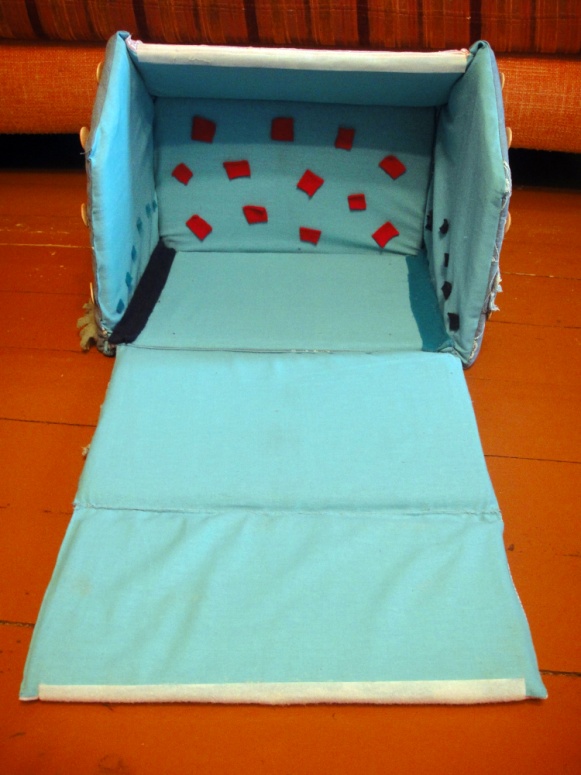 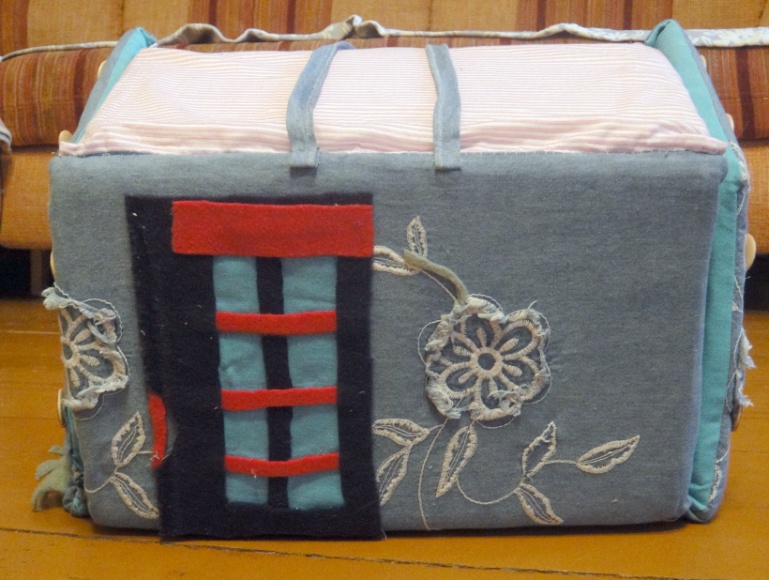 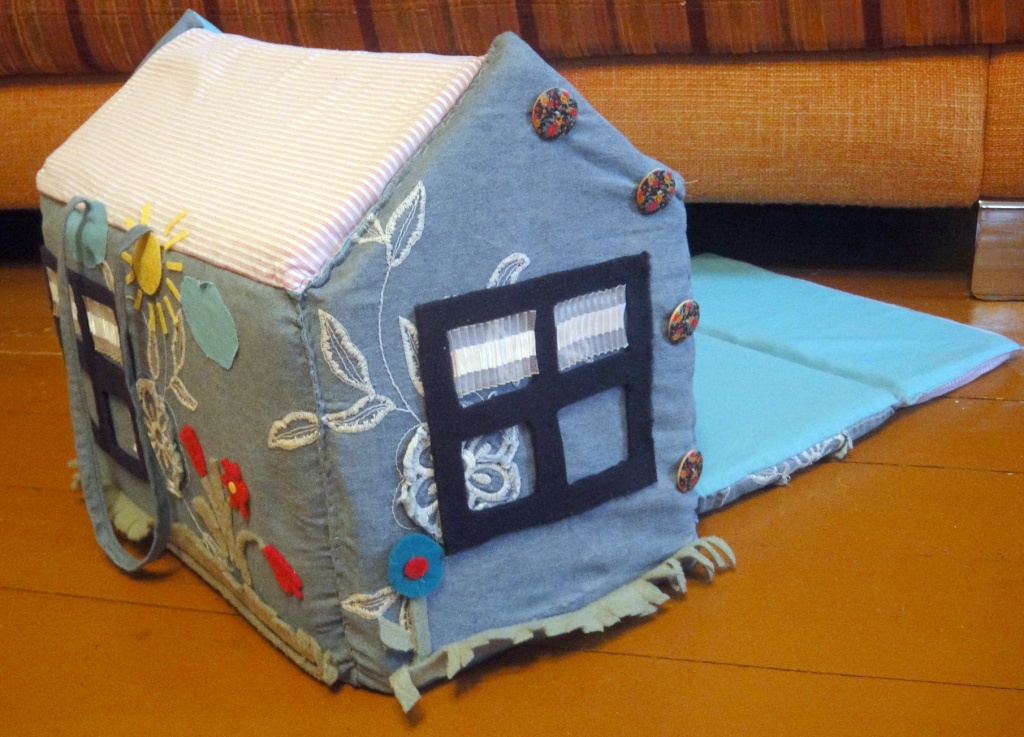 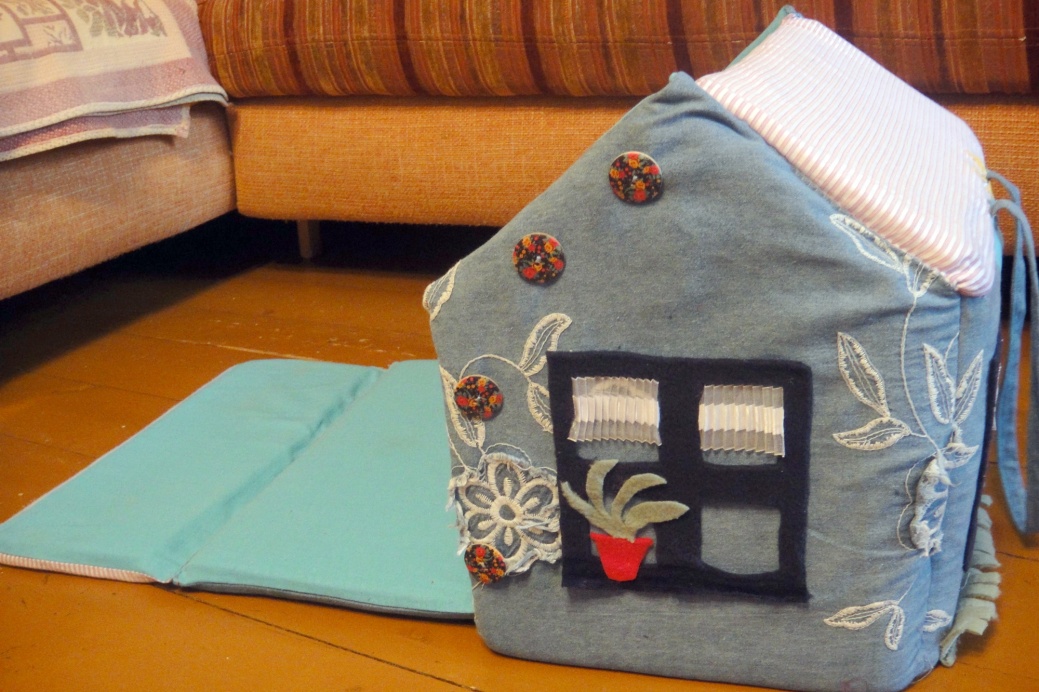 Вот, например дом королевы Мери. 1924г.А это кабинетный дом Петронеллы Оортман. XVIIв.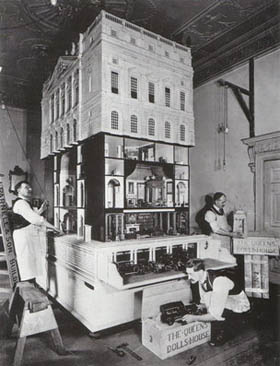 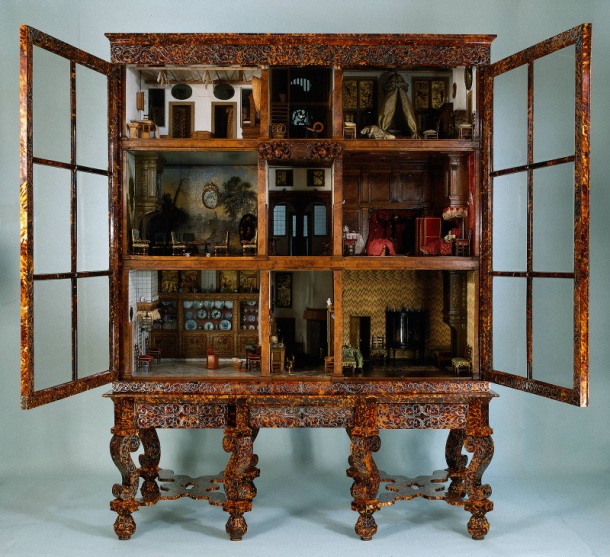 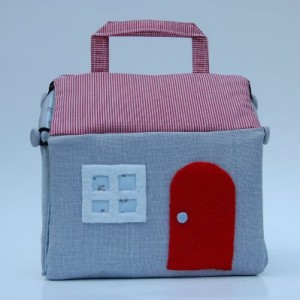 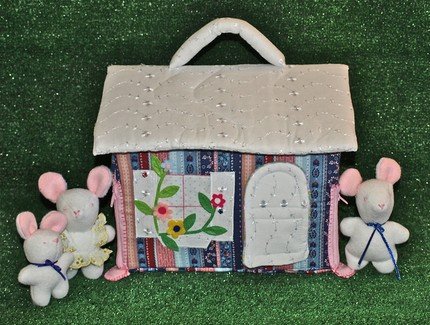 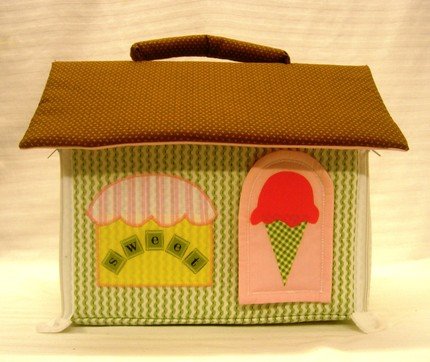 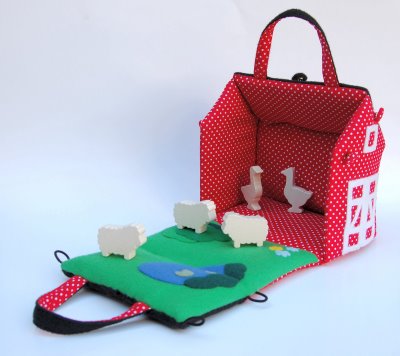 ИзделиеСпрос на рынкеНаличие материаловНаличие оборудованияНавыкиДругоеВышивка крестиком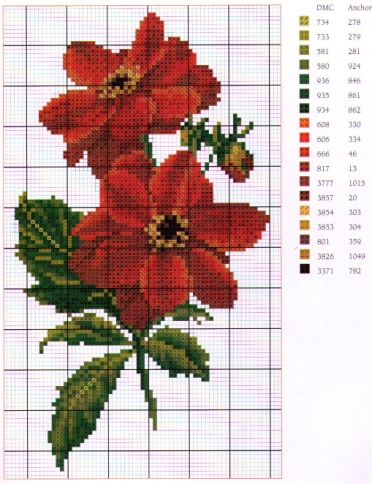 __++_Гобелен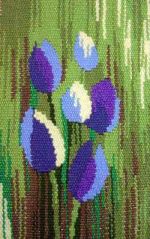 ++_+_Мягкий кукольный домик-сумка+++++Название изделия«Кукольный домик»Единичное или массовое производствоЕдиничноеВнешний вид, стильСовременный стильРазмеры                  Высота=40см                  Ширина=25смТребования к материалуТкани, сочетающиеся по цвету.Метод изготовленияШитье и украшение ткани.Функциональное назначениеДомик для хранения игрушек ребенкаТребования с точки зрения безопасного использования изделияТребуется бережное отношениеЭкологическое требованиеИспользование экологически чистых материаловСодержание операцииЭтапы операцииИнструментыБерем распиленную фанеру (было сделано сразу)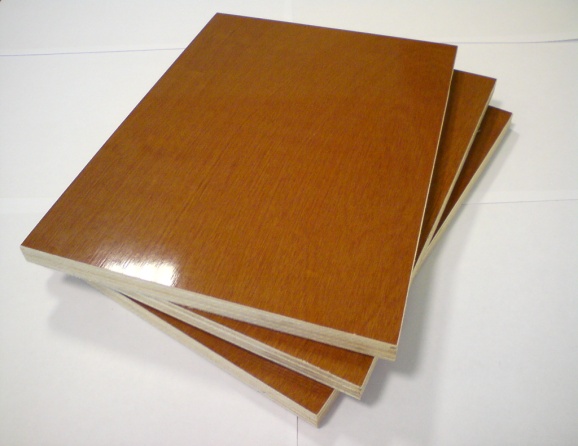 ФанераБерем поролон И оборачиваем все части. (приклеиваем на двухсторонний скотч)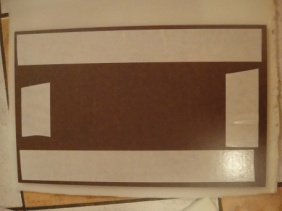 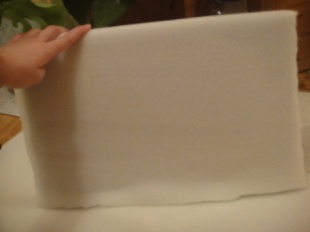 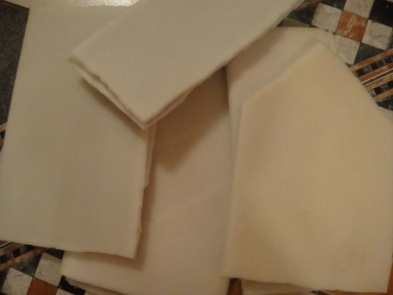 Поролон, фанера, скотчБерем ткань (на каждую часть – определенный цвет) Отчерчиваем нужный размер.То же самое повторяем и с тканью другого цвета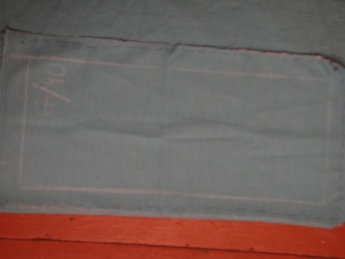 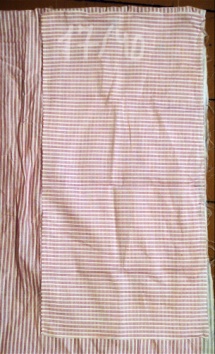 ЛинейкаМел для тканиВырезаем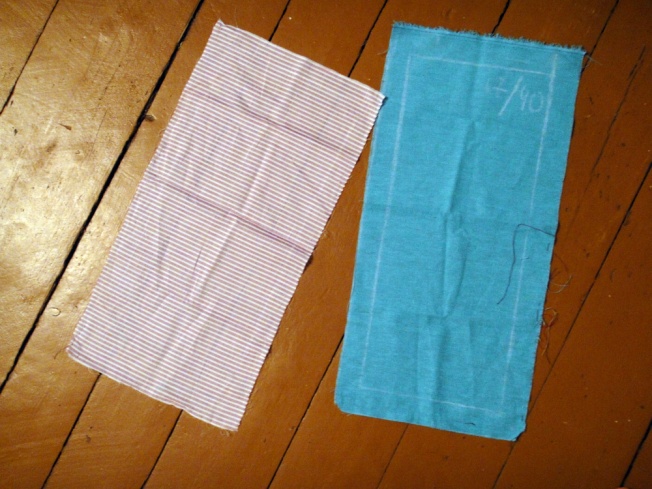 ножницыПриметываем друг к другу.Лицом к лицу. 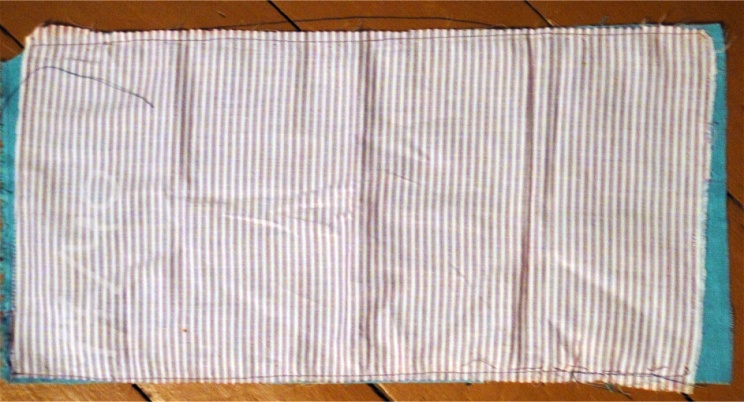 ИголканиткаПристрачиваем 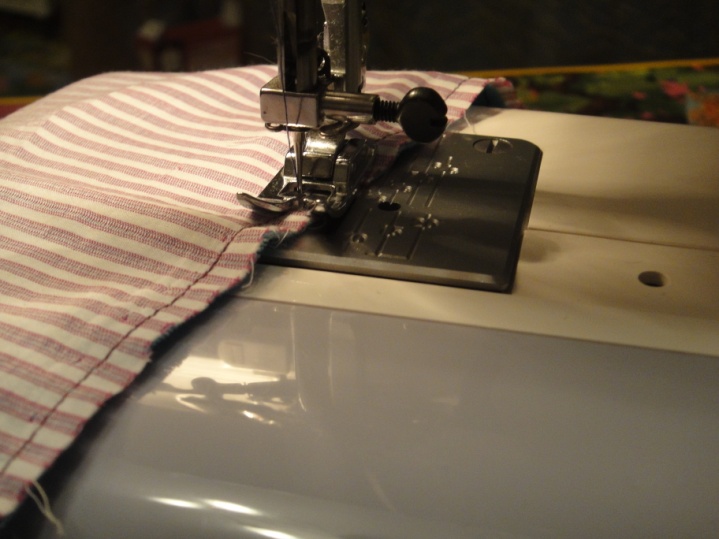 Швейная машинкаОдеваем на фанеру в поролоне. Прострачиваем низ.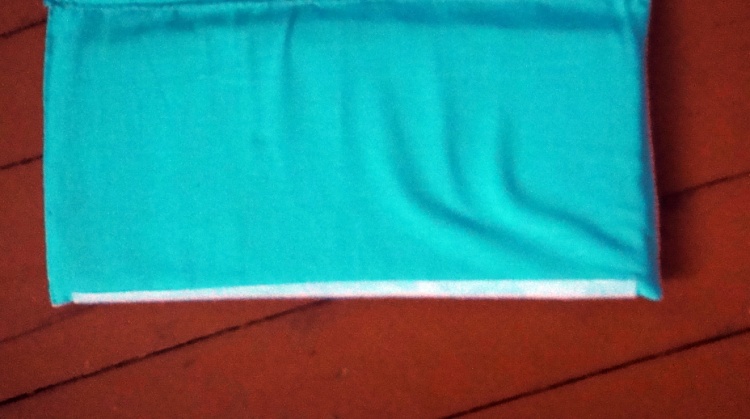 Швейная машинкаПовторяем все действия для других частей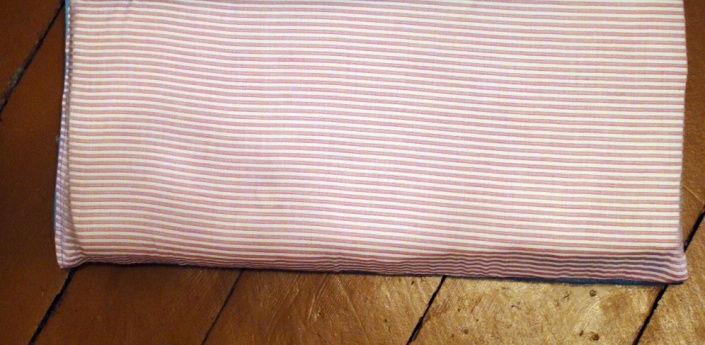 ФанераТканьИголкаНиткиШвейная машинкаСшиваем все по раскладке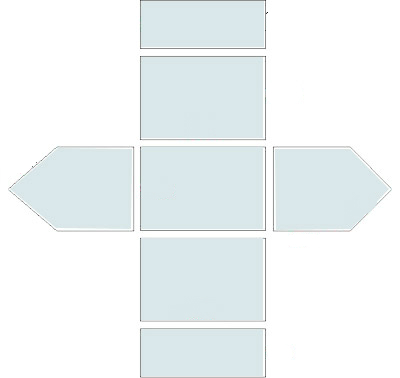 НиткиИголкаШвейная машинкаИ пристрачиваем все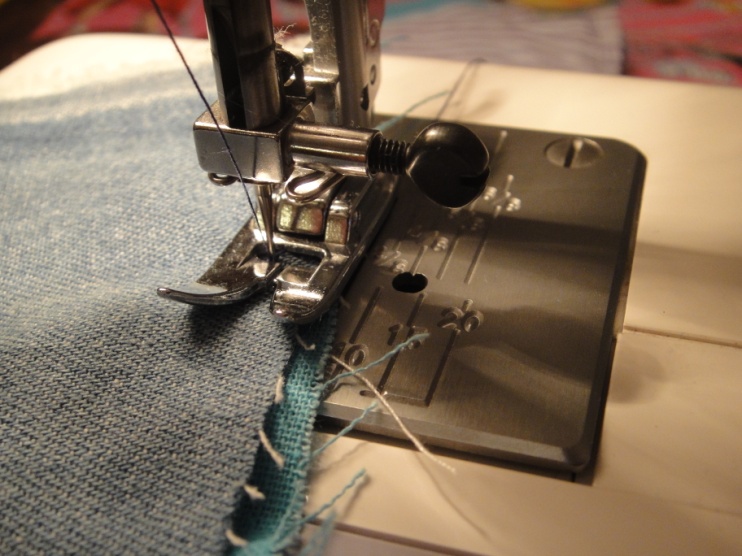 Швейная машинка Если все сделано правильно, получается так. Почти готовый дом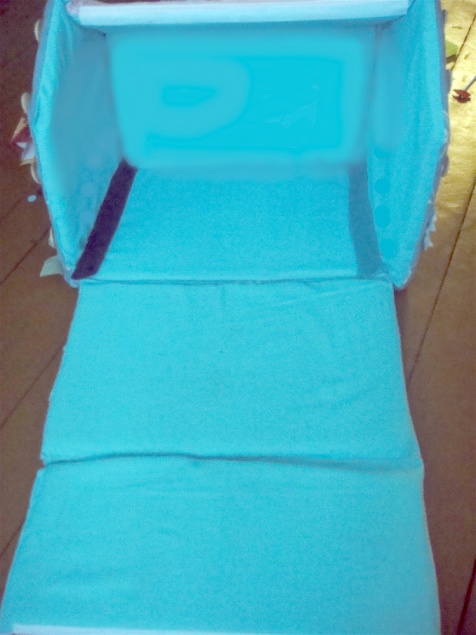 Теперь берем флис различных цветов. У меня – синий, красный, зеленый.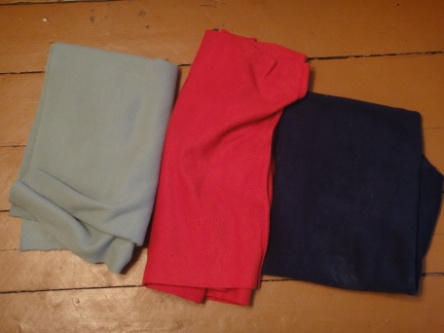 ФлисНачинаем декорировать Дом изнутри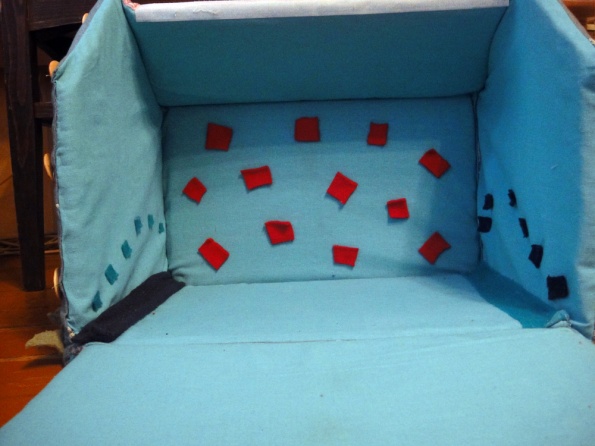 ФлисНожницыклейПотом снаружиИ параллельно пришиваем пуговицы и петельки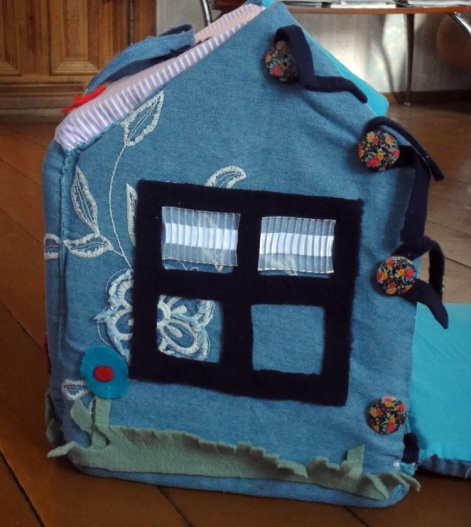 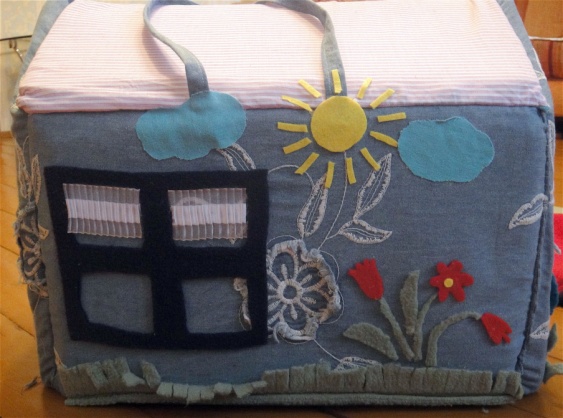 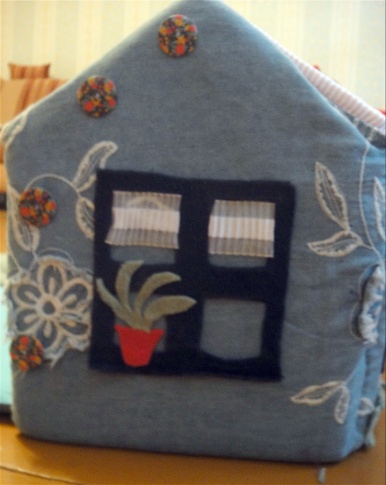 ФлисНожницыКлейПуговицы НиткииголкаНаклеиваем липкую ленту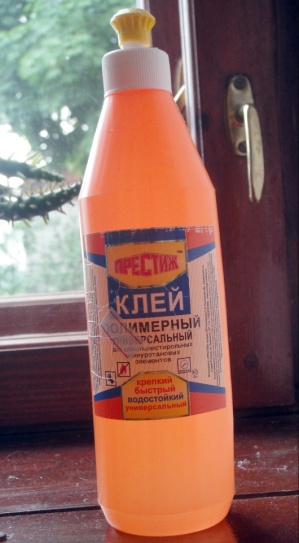 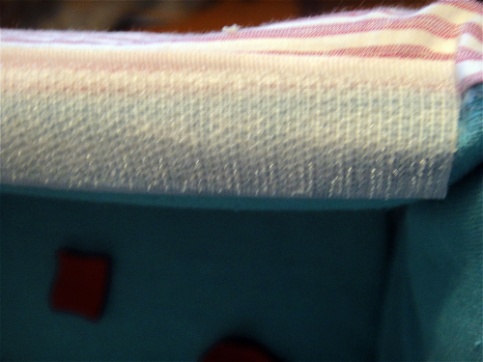 КлейЛипкая лентаЗатратыСтоимость за единицуКоличествоОбщая стоимость, руб.Фанера1701701701111170170Ткань2002002003333600600поролон50505011115050флис1501501501503450450450450пуговицы10101010880808080ФетрБыло домаБыло домаБыло домаБыло дома50000Стоимость коммунальных услуг (С2)Стоимость коммунальных услуг (С2)Стоимость коммунальных услуг (С2)Стоимость коммунальных услуг (С2)Стоимость коммунальных услуг (С2)Стоимость коммунальных услуг (С2)Стоимость коммунальных услуг (С2)Стоимость коммунальных услуг (С2)Стоимость коммунальных услуг (С2)Стоимость коммунальных услуг (С2)ЭлектроэнергияЭлектроэнергия2,58 руб.5 кВт5 кВт5 кВт5 кВт12,912,9Холодная водаХолодная вода14 руб.1 м31 м31 м31 м31414Канализация Канализация 9,8руб.1 м31 м31 м31 м39,89,8Расходы на отоплениеРасходы на отопление4,38 руб.5 кв. м5 кв. м5 кв. м5 кв. м21,921,9КлейБыл дома10ниткиБыли дома30